ПРОЕКТСовет города Нурлат Нурлатского муниципального районаРеспублики Татарстан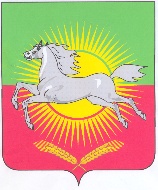 КАРАРРЕШЕНИЕ«___» ______ 2023 года                                                                                         № ____О бюджете города Нурлат Нурлатского муниципального района на 2024 год и плановый период 2025 и 2026 годовВ соответствии с Бюджетным кодексом Российской Федерации, Бюджетным кодексом Республики Татарстан, Уставом города Нурлат Нурлатского муниципального района Республики Татарстан, Совет города Нурлат Нурлатского муниципального района Республики Татарстан, РЕШИЛ:Статья 1 1. Утвердить основные характеристики бюджета города Нурлат Нурлатского муниципального района на 2024 год:1) прогнозируемый общий объем доходов бюджета города Нурлат Нурлатского муниципального района в сумме 136 598,7 тыс. рублей;2) общий объем расходов бюджета города Нурлат Нурлатского муниципального района в сумме 136 598,7 тыс. рублей.3) размер дефицита бюджета города Нурлат Нурлатского муниципального района равен нулю. 2. Утвердить основные характеристики бюджета города Нурлат Нурлатского муниципального района на плановый период 2025 и 2026 годов:1) прогнозируемый общий объем доходов бюджета города Нурлат Нурлатского муниципального района на 2025 год в сумме 142 481,6 тыс. рублей и на 2026 год в сумме 139 911,7 тыс. рублей;2) общий объем расходов бюджета города Нурлат Нурлатского муниципального района на 2025 год в сумме 142 481,6 тыс. рублей, в том числе условно утвержденные в сумме 3 562,0 тыс. рублей, и на 2026 год в сумме 139 911,7 тыс. рублей, в том числе условно утвержденные в сумме 6 995,6 тыс. рублей.3. Утвердить источники финансирования дефицита бюджета города Нурлат Нурлатского муниципального района:-  на 2024 год согласно приложению № 1 к настоящему Решению;- на плановый период 2025 и 2026 годов согласно приложению № 2 к настоящему Решению.Статья 2Учесть в бюджете города Нурлат Нурлатского муниципального района прогнозируемые объемы доходов на 2024 год согласно приложению № 3 к настоящему Решению, на плановый период 2025 и 2026 годов согласно приложению № 4 к настоящему Решению.Статья 3Утвердить распределение бюджетных ассигнований бюджета города Нурлат Нурлатского муниципального района по разделам, подразделам, целевым статьям и группам видов расходов классификации расходов бюджета:-на 2024 год согласно приложению № 5 к настоящему Решению;-на плановый период 2025 и 2026 годов согласно приложению № 6 к настоящему Решению.Статья 4Утвердить ведомственную структуру расходов города Нурлат Нурлатского муниципального района:-на 2024 год согласно приложению № 7 к настоящему Решению;-на плановый период 2025 и 2026 годов согласно приложению № 8 к настоящему Решению.Статья 5Утвердить общий объем бюджетных ассигнований, направленных на исполнение публичных нормативных обязательств на 2024, 2025 и 2026 годы в сумме 0,00 тыс. рублей.Статья 6Утвердить объем дотации на выравнивание бюджетной обеспеченности города Нурлат на 2024 год в сумме 11 669,4 тыс. руб., на 2025 г. – 10 954,5 тыс. рублей, на 2026 год – 1 751,0 тыс. рублей.Статья 71. Утвердить по состоянию на 1 января 2025 года:1) верхний предел муниципального внутреннего долга города Нурлат Нурлатского муниципального района в сумме 0,00 тыс. рублей, в том числе верхний предел муниципального внутреннего долга города Нурлат Нурлатского  муниципального района по муниципальным гарантиям в валюте Российской Федерации с нулевым значением;2) верхний предел муниципального внешнего долга города Нурлат Нурлатского муниципального района в сумме 0,00 тыс. рублей, в том числе верхний предел муниципального внешнего долга города Нурлат Нурлатского муниципального района по муниципальным гарантиям в иностранной валюте с нулевым значением.2. Утвердить по состоянию на 1 января 2026 года:1) верхний предел муниципального внутреннего долга города Нурлат Нурлатского муниципального района в сумме 0,00 тыс. рублей, в том числе верхний предел муниципального внутреннего долга города Нурлат Нурлатского муниципального района по муниципальным гарантиям в валюте Российской Федерации с нулевым значением;2) верхний предел муниципального внешнего долга города Нурлат Нурлатского муниципального района в сумме 0,00 тыс. рублей, в том числе верхний предел муниципального внешнего долга города Нурлат Нурлатского муниципального района по муниципальным гарантиям в иностранной валюте с нулевым значением.3. Утвердить по состоянию на 1 января 2027 года:1) верхний предел муниципального внутреннего долга города Нурлат Нурлатского муниципального района в сумме 0,00 тыс. рублей, в том числе верхний предел муниципального внутреннего долга Нурлатского муниципального района по муниципальным гарантиям в валюте Российской Федерации с нулевым значением;2) верхний предел муниципального внешнего долга города Нурлат Нурлатского муниципального района в сумме 0,00 тыс. рублей, в том числе верхний предел муниципального внешнего долга Нурлатского муниципального района по муниципальным гарантиям в иностранной валюте с нулевым значением.4. Утвердить общий объем бюджетных ассигнований бюджета города Нурлат Нурлатского муниципального района, предусмотренных на исполнение муниципальных гарантий города Нурлат Нурлатского муниципального района по возможным гарантийным случаям за счет источников финансирования дефицита бюджета города Нурлат Нурлатского муниципального района, на 2024 год, 2025 год и на 2026 год в сумме 0,00 тыс. рублейСтатья 8Органы местного самоуправления не вправе принимать в 2024 году решения, приводящие к увеличению численности муниципальных служащих и работников учреждений и организаций бюджетной сферы, а также расходов на их содержание.Статья 9Установить, что в 2024 году доходы от сдачи в аренду имущества, находящегося в собственности города Нурлат Нурлатского муниципального района и переданного в оперативное управление бюджетным учреждениям культуры и искусства, образования, а также архивным учреждениям, включаются в состав доходов бюджета города Нурлат Нурлатского муниципального района и используются на исполнение бюджетных обязательств в соответствии с настоящим Решением.Статья 10Остатки средств бюджета города Нурлат Нурлатского  муниципального района Республики Татарстан на 1 января 2024 года в объеме, не превышающем сумму остатка неиспользованных бюджетных ассигнований на оплату заключенных от имени Исполнительного комитета Нурлатского муниципального района Республики Татарстан муниципальных контрактов на поставку товаров, выполнение работ, оказание услуг, подлежащих в соответствии с условиями этих муниципальных контрактов оплате в 2023 году, направляются в 2024 году на увеличение соответствующих бюджетных ассигнований на указанные цели в случае принятия соответствующего решения.Статье 11Территориальное отделение Департамента казначейства Министерства финансов Республики Татарстан Нурлатского района осуществляет отдельные функции по исполнению бюджета города Нурлат Нурлатского муниципального района Республики Татарстан в соответствии с заключенными соглашениями.Статья 12Настоящее Решение вступает в силу с 1 января 2024 года.Статья 13Опубликовать настоящее Решение на официальном сайте Нурлатского муниципального района http://nurlat.tatarstan.ru/.Председатель Совета города НурлатНурлатского муниципального районаРеспублики Татарстан                                                                                 Д.А. ИшкинеевПриложение № 1к решению «О бюджете города НурлатНурлатского муниципального района на 2024 год и на плановый период 2025 и 2026 годов»от __ декабря 2023 г. № __ Источники финансирования дефицита бюджета города Нурлат Нурлатского муниципального района Республики Татарстан на 2024 годтыс. рублейПриложение № 2к решению «О бюджете города НурлатНурлатского муниципального района на 2024 год и на плановый период 2025 и 2026 годов»от __ декабря 2023 г. № __ Источники финансирования дефицита бюджета города Нурлат Нурлатского муниципального района Республики Татарстан на 2025 и 2026г.г.тыс. рублейПриложение № 3к решению «О бюджете города НурлатНурлатского муниципального района на 2024 год и на плановый период 2025 и 2026 годов»от __ декабря 2023 г. № __ Объемы прогнозируемых доходов города Нурлат Нурлатского муниципального района на 2024 годтыс. рублейПриложение № 4к решению «О бюджете города НурлатНурлатского муниципального района на 2024 год и на плановый период 2025 и 2026 годов»от __ декабря 2023 г. № __ Объемы прогнозируемых доходов города Нурлат Нурлатского муниципального района на 2025 и 2026 годовтыс. рублейПриложение №5к решению «О бюджете города НурлатНурлатского муниципального района на 2024 год и на плановый период 2025 и 2026 годов»от __ декабря 2023 г. № __ Распределение расходов города Нурлат Нурлатского муниципального района по разделам, подразделам, целевым статьям, видам расходов бюджетной классификации расходов Российской Федерации на 2024 годтыс. рублейПриложение № 6к решению «О бюджете города НурлатНурлатского муниципального района на 2024 год и на плановый период 2025 и 2026 годов»от __ декабря 2023 г. № __ Распределениерасходов города Нурлат Нурлатского муниципального района по разделам, подразделам, целевым статьям, видам расходов бюджетной классификации расходов Российской Федерации на плановый период 2025 и2026 годовтыс. рублейПриложение № 7к решению «О бюджете города НурлатНурлатского муниципального района на 2024 год и на плановый период 2025 и 2026 годов»от __ декабря 2023 г. № __ Распределение расходов города Нурлат Нурлатского муниципального района по ведомственной классификации расходов бюджетов Российской Федерациина 2024 годтыс. рублейПриложение № 8к решению «О бюджете города НурлатНурлатского муниципального района на 2024 год и на плановый период 2025 и 2026 годов»от __ декабря 2023 г. № __ Распределение расходов города Нурлат Нурлатского муниципального района по ведомственной классификации расходов бюджетов Российской Федерациина 2025 и 2026 годытыс.руб.Наименование показателяКод показателя2024 годИСТОЧНИКИ ВНУТРЕННЕГО ФИНАНСИРОВАНИЯ ДЕФИЦИТОВ БЮДЖЕТОВ01 00 00 00 00 0000 0000,0Изменение остатков средств на счетах по учету средств бюджета01 05 00 00 00 0000 0000,0Увеличение остатков средств бюджетов01 05 00 00 00 0000 500-136 598,7Увеличение прочих остатков средств бюджетов01 05 02 00 00 0000 500-136 598,7Увеличение прочих остатков денежных средств бюджетов01 05 02 01 00 0000 510-136 598,7Увеличение прочих остатков денежных средств бюджетов городских поселений01 05 02 01 13 0000 510-136 598,7Уменьшение остатков средств бюджетов01 05 00 00 00 0000 600136 598,7Уменьшение прочих остатков средств бюджетов01 05 02 00 00 0000 600136 598,7Уменьшение прочих остатков денежных средств бюджетов01 05 02 01 00 0000 610136 598,7Уменьшение прочих остатков денежных средств бюджетов городских поселений01 05 02 01 13 0000 610136 598,7Наименование показателяКод показателя2025 год2026 годИСТОЧНИКИ ВНУТРЕННЕГО ФИНАНСИРОВАНИЯ ДЕФИЦИТОВ БЮДЖЕТОВ01 00 00 00 00 0000 00000Изменение остатков средств на счетах по учету средств бюджета01 05 00 00 00 0000 00000Увеличение остатков средств бюджетов01 05 00 00 00 0000 500-142 481,6-139 911,7Увеличение прочих остатков средств бюджетов01 05 02 00 00 0000 500-142 481,6-139 911,7Увеличение прочих остатков денежных средств бюджетов01 05 02 01 00 0000 510-142 481,6-139 911,7Увеличение прочих остатков денежных средств бюджетов городских поселений01 05 02 01 13 0000 510-142 481,6-139 911,7Уменьшение остатков средств бюджетов01 05 00 00 00 0000 600142 481,6139 911,7Уменьшение прочих остатков средств бюджетов01 05 02 00 00 0000 600142 481,6139 911,7Уменьшение прочих остатков денежных средств бюджетов01 05 02 01 00 0000 610142 481,6139 911,7Уменьшение прочих остатков денежных средств бюджетов городских поселений01 05 02 01 13 0000 610142 481,6139 911,7НаименованиеКод доходаСуммаНАЛОГОВЫЕ И НЕНАЛОГОВЫЕ ДОХОДЫ1 00 00000 00 0000 000124 929,3НАЛОГИ НА ПРИБЫЛЬ, ДОХОДЫ1 01 00000 00 0000 00081 702,8Налог на доходы физических лиц1 01 02000 01 0000 11081 702,8Налог на доходы физических лиц с доходов, источником которых является налоговый агент, за исключением доходов, в отношении которых исчисление и уплата налога осуществляются в соответствии со статьями 227, 227.1 и 228 Налогового кодекса Российской Федерации, а также доходов от долевого участия в организации, полученных в виде дивидендов1 01 02010 01 0000 11081 702,8НАЛОГИ НА СОВОКУПНЫЙ ДОХОД1 05 00000 00 0000 000757,5Единый сельскохозяйственный налог1 05 03000 01 0000 110757,5Единый сельскохозяйственный налог1 05 03010 01 0000 110757,5НАЛОГИ НА ИМУЩЕСТВО1 06 00000 00 0000 11038 727,0Налог на имущество физических лиц1 06 01000 00 0000 11014 656,0Налог на имущество физических лиц, взимаемый по ставкам, применяемым к объектам налогообложения, расположенным в границах городских поселений1 06 01030 13 0000 11014 656,0Земельный налог1 06 06000 00 0000 11024 071,0Земельный налог с организаций1 06 06030 00 0000 11015 064,0Земельный налог с организаций, обладающих земельным участком, расположенным в границах городских поселений1 06 06033 13 0000 11015 064,0Земельный налог с физических лиц1 06 06040 00 0000 1109 007,0Земельный налог с физических лиц, обладающих земельным участком, расположенным в границах городских поселений1 06 06043 13 0000 1109 007,0ДОХОДЫ ОТ ИСПОЛЬЗОВАНИЯ ИМУЩЕСТВА, НАХОДЯЩЕГОСЯ В ГОСУДАРСТВЕННОЙ И МУНИЦИПАЛЬНОЙ СОБСТВЕННОСТИ1 11 00000 00 0000 0002 000,0Доходы, получаемые в виде арендной либо иной платы за передачу в возмездное пользование государственного и муниципального имущества (за исключением имущества бюджетных и автономных учреждений, а также имущества государственных и муниципальных унитарных предприятий, в том числе казенных)1 11 05000 00 0000 1202 000,0Доходы, получаемые в виде арендной платы за земельные участки, государственная собственность на которые не разграничена, а также средства от продажи права на заключение договоров аренды указанных земельных участков1 11 05010 00 0000 1202 000,0Доходы, получаемые в виде арендной платы за земельные участки, государственная собственность на которые не разграничена и которые расположены в границах сельских поселений и межселенных территорий муниципальных районов, а также средства от продажи права на заключение договоров аренды указанных земельных участков1 11 05013 13 0000 1202 000,0ДОХОДЫ ОТ ПРОДАЖИ МАТЕРИАЛЬНЫХ И НЕМАТЕРИАЛЬНЫХ АКТИВОВ1 14 00000 00 0000 0001 742,0Доходы от продажи земельных участков, находящихся в государственной и муниципальной собственности1 14 06000 00 0000 4301 742,0Доходы от продажи земельных участков, государственная собственность на которые не разграничена1 14 06010 00 0000 4301 742,0Доходы от продажи земельных участков, государственная собственность на которые не разграничена и которые расположены в границах городских поселений1 14 06013 13 0000 4301 742,0БЕЗВОЗМЕЗДНЫЕ ПОСТУПЛЕНИЯ2 00 00000 00 0000 00011 669,4БЕЗВОЗМЕЗДНЫЕ ПОСТУПЛЕНИЯ ОТ ДРУГИХ БЮДЖЕТОВ БЮДЖЕТНОЙ СИСТЕМЫ РОССИЙСКОЙ ФЕДЕРАЦИИ2 02 00000 00 0000 00011 669,4Дотации бюджетам бюджетной системы Российской Федерации2 02 10000 00 0000 15011 669,4Дотации на выравнивание бюджетной обеспеченности из бюджетов муниципальных районов, городских округов с внутригородским делением2 02 16001 00 0000 15011 669,4Дотации бюджетам муниципальных районов на выравнивание бюджетной обеспеченности из бюджета субъекта Российской Федерации2 02 16001 13 0000 15011 669,4ВСЕГО доходов136 598,7НаименованиеКод дохода20252026НАЛОГОВЫЕ И НЕНАЛОГОВЫЕ ДОХОДЫ1 00 00000 00 0000 000131 527,1138 160,7НАЛОГИ НА ПРИБЫЛЬ, ДОХОДЫ1 01 00000 00 0000 00087 830,193 978,2Налог на доходы физических лиц1 01 02000 01 0000 11087 830,193 978,2Налог на доходы физических лиц с доходов, источником которых является налоговый агент, за исключением доходов, в отношении которых исчисление и уплата налога осуществляются в соответствии со статьями 227, 227.1 и 228 Налогового кодекса Российской Федерации, а также доходов от долевого участия в организации, полученных в виде дивидендов1 01 02010 01 0000 11087 830,193 878,2НАЛОГИ НА СОВОКУПНЫЙ ДОХОД1 05 00000 00 0000 000789,0821,5Единый сельскохозяйственный налог1 05 03000 01 0000 110789,0821,5Единый сельскохозяйственный налог1 05 03010 01 0000 110789,0821,5НАЛОГИ НА ИМУЩЕСТВО1 06 00000 00 0000 11039 166,039 619,0Налог на имущество физических лиц1 06 01000 00 0000 11015 095,015 548,0Налог на имущество физических лиц, взимаемый по ставкам, применяемым к объектам налогообложения, расположенным в границах городских поселений1 06 01030 13 0000 11015 095,015 548,0Земельный налог1 06 06000 00 0000 11024 071,024 071,0Земельный налог с организаций1 06 06030 00 0000 11015 064,015 064,0Земельный налог с организаций, обладающих земельным участком, расположенным в границах городских поселений1 06 06033 13 0000 11015 064,015 064,0Земельный налог с физических лиц1 06 06040 00 0000 1109 007,09 007,0Земельный налог с физических лиц, обладающих земельным участком, расположенным в границах городских поселений1 06 06043 13 0000 1109 007,09 007,0ДОХОДЫ ОТ ИСПОЛЬЗОВАНИЯ ИМУЩЕСТВА, НАХОДЯЩЕГОСЯ В ГОСУДАРСТВЕННОЙ И МУНИЦИПАЛЬНОЙ СОБСТВЕННОСТИ1 11 00000 00 0000 0002 000,02 000,0Доходы, получаемые в виде арендной либо иной платы за передачу в возмездное пользование государственного и муниципального имущества (за исключением имущества бюджетных и автономных учреждений, а также имущества государственных и муниципальных унитарных предприятий, в том числе казенных)1 11 05000 00 0000 1202 000,02 000,0Доходы, получаемые в виде арендной платы за земельные участки, государственная собственность на которые не разграничена, а также средства от продажи права на заключение договоров аренды указанных земельных участков1 11 05010 00 0000 1202 000,02 000,0Доходы, получаемые в виде арендной платы за земельные участки, государственная собственность на которые не разграничена и которые расположены в границах сельских поселений и межселенных территорий муниципальных районов, а также средства от продажи права на заключение договоров аренды указанных земельных участков1 11 05013 13 0000 1202 000,02 000,0ДОХОДЫ ОТ ПРОДАЖИ МАТЕРИАЛЬНЫХ И НЕМАТЕРИАЛЬНЫХ АКТИВОВ1 14 00000 00 0000 0001 742,01 742,0Доходы от продажи земельных участков, находящихся в государственной и муниципальной собственности1 14 06000 00 0000 4301 742,01 742,0Доходы от продажи земельных участков, государственная собственность на которые не разграничена1 14 06010 00 0000 4301 742,01 742,0Доходы от продажи земельных участков, государственная собственность на которые не разграничена и которые расположены в границах городских поселений1 14 06013 13 0000 4301 742,01 742,0БЕЗВОЗМЕЗДНЫЕ ПОСТУПЛЕНИЯ2 00 00000 00 0000 00010 954,51 751,0БЕЗВОЗМЕЗДНЫЕ ПОСТУПЛЕНИЯ ОТ ДРУГИХ БЮДЖЕТОВ БЮДЖЕТНОЙ СИСТЕМЫ РОССИЙСКОЙ ФЕДЕРАЦИИ2 02 00000 00 0000 00010 954,51 751,0Дотации бюджетам бюджетной системы Российской Федерации2 02 10000 00 0000 15010 954,51 751,0Дотации на выравнивание бюджетной обеспеченности из бюджетов муниципальных районов, городских округов с внутригородским делением2 02 16001 00 0000 15010 954,51 751,0Дотации бюджетам муниципальных районов на выравнивание бюджетной обеспеченности из бюджета субъекта Российской Федерации2 02 16001 13 0000 15010 954,51 751,0ВСЕГО доходов142 481,6139 911,7Наименование показателяРЗПРКЦСРКВРСуммаОБЩЕГОСУДАРСТВЕННЫЕ ВОПРОСЫ011 430,6Функционирование законодательного органа государственной власти и представительных органов муниципальных образований01031 430,6Непрограммные направления расходов010399 0 00 000001 430,6Центральный аппарат010399 0 00 020401 430,6Расходы на выплаты персоналу в целях обеспечения выполнения функций государственными (муниципальными) органами, казенными учреждениями, органами управления государственными внебюджетными фондами010399 0 00 02040100830,6Закупка товаров, работ и услуг для государственных (муниципальных) нужд010399 0 00 02040200600,0НАЦИОНАЛЬНАЯ ЭКОНОМИКА0425 000,0Транспортное хозяйство04081 000,0Непрограммные направления расходов040899 0 00 000001 000,0Отдельные вопросы в области других видов транспорта040899 0 00 031701 000,0Межбюджетные трансферты040899 0 00 031705001 000,0Дорожное хозяйство (дорожные фонды)040920 000,0Непрограммные направления расходов040999 0 00 0000020 000,0Строительство, содержание и ремонт автомобильных дорог и инженерных сооружений на них в границах городских округов и поселений в рамках благоустройства040999 0 00 7802020 000,0Межбюджетные трансферты040999 0 00 7802050020 000,0Другие вопросы в области национального экономики04124 000,0Муниципальная программа «Повышение безопасности дорожного движения в Нурлатском муниципальном районе РТ на 2024 год»041206 2 01 109904 000,0Межбюджетные трансферты041206 2 01 109905004 000,0ЖИЛИЩНО-КОММУНАЛЬНОЕ ХОЗЯЙСТВО0556 338,1Коммунальное хозяйство05025 000,0Поддержка коммунального хозяйства0502Ж1 0 00 000005 000,0Муниципальная программа «Программа комплексного развития систем коммунальной инфраструктуры города Нурлат Нурлатского муниципального района РТ на 2015-2025 г.г »0502Ж1 0 00 750505 000,0Мероприятия  в области коммунального хозяйства0502Ж1 0 00 750505 000,0Межбюджетные трансферты0502Ж1 0 00 750505005 000,0Благоустройство050351 338,1Муниципальная программа «Развитие системы видеонаблюдения в рамках реализации сегмента АПК «Безопасный город» на территории Нурлатского муниципального района на 2022-2025 годы»050306 3 01 109902 886,5Реализация программных мероприятий050306 3 01 109902 886,5Межбюджетные трансферты050306 3 01 109905002 886,5Непрограммные направления расходов050399 0 00 0000046 251,6Уличное освещение050399 0 00 7801015 000,0Межбюджетные трансферты050399 0 00 7801050015 000,0Озеленение050399 0 00 780307 000,0Межбюджетные трансферты050399 0 00 780305007 000,0Содержание кладбищ050399 0 00 780401 500,0Межбюджетные трансферты050399 0 00 780405001 500,0Прочие мероприятия по благоустройству городских поселений050399 0 00 7805021 251,6Межбюджетные трансферты050399 0 00 7805050021 251,6Утилизация и содержание мест захоронений твердых бытовых отходов050399 0 00 780601 500,0Межбюджетные трансферты050399 0 00 780605001 500,0Уличное освещение0503Б1 0 00 780102 200,0Межбюджетные трансферты0503Б1 0 00 780105002 200,0МЕЖБЮДЖЕТНЫЕ ТРАНСФЕРТЫ1453 830,0Прочие межбюджетные трансферты общего характера140353 830,0Непрограммные направления расходов140399 0 00 0000053 830,0Межбюджетные трансферты, передаваемые бюджетам муниципальных образований для компенсации дополнительных расходов, возникших в результате решений, принятых органами власти другого уровня140399 0 00 2515153 830,0Межбюджетные трансферты140399 0 00 2515150053 830,0Всего расходов136 598,7Наименование показателяРЗПРКЦСРКВР20252026ОБЩЕГОСУДАРСТВЕННЫЕ ВОПРОСЫ011 465,11 501,1Функционирование законодательного органа государственной власти и представительных органов муниципальных образований01031 465,11 501,1Непрограммные направления расходов010399 0 00 000001 465,11 501,1Центральный аппарат010399 0 00 020401 465,11 501,1Расходы на выплаты персоналу в целях обеспечения выполнения функций государственными (муниципальными) органами, казенными учреждениями, органами управления государственными внебюджетными фондами010399 0 00 02040100830,6830,6Закупка товаров, работ и услуг для государственных (муниципальных) нужд010399 0 00 02040200634,5670,5НАЦИОНАЛЬНАЯ ЭКОНОМИКА0425 000,025 000,0Транспортное хозяйство04081 000,01 000,0Непрограммные направления расходов040899 0 00 000001 000,01 000,0Отдельные вопросы в области других видов транспорта040899 0 00 031701 000,01 000,0Межбюджетные трансферты040899 0 00 031705001 000,01 000,0Дорожное хозяйство (дорожные фонды)040920 000,020 000,0Непрограммные направления расходов040999 0 00 0000020 000,020 000,0Строительство, содержание и ремонт автомобильных дорог и инженерных сооружений на них в границах городских округов и поселений в рамках благоустройства040999 0 00 7802020 000,020 000,0Межбюджетные трансферты040999 0 00 7802050020 000,020 000,0Другие вопросы в области национального экономики04124 000,04 000,0Муниципальная программа «Повышение безопасности дорожного движения в Нурлатском муниципальном районе РТ на 2024 год»041206 2 01 109904 000,04 000,0Межбюджетные трансферты041206 2 01 109905004 000,04 000,0ЖИЛИЩНО-КОММУНАЛЬНОЕ ХОЗЯЙСТВО0556 338,156 338,1Коммунальное хозяйство05025 000,05 000,0Поддержка коммунального хозяйства0502Ж1 0 00 000005 000,05 000,0Муниципальная программа «Программа комплексного развития систем коммунальной инфраструктуры города Нурлат Нурлатского муниципального района РТ на 2015-2025 г.г »0502Ж1 0 00 750505 000,05 000,0Мероприятия  в области коммунального хозяйства0502Ж1 0 00 750505 000,05 000,0Межбюджетные трансферты0502Ж1 0 00 750505005 000,05 000,0Благоустройство050351 338,151 338,1Муниципальная программа «Развитие системы видеонаблюдения в рамках реализации сегмента АПК «Безопасный город» на территории Нурлатского муниципального района на 2022-2025 годы»050306 3 01 109902 886,52 886,5Реализация программных мероприятий050306 3 01 109902 886,52 886,5Межбюджетные трансферты050306 3 01 109905002 886,52 886,5Непрограммные направления расходов050399 0 00 0000046 251,646 251,6Уличное освещение050399 0 00 7801015 000,015 000,0Межбюджетные трансферты050399 0 00 7801050015 000,015 000,0Озеленение050399 0 00 780307 000,07 000,0Межбюджетные трансферты050399 0 00 780305007 000,07 000,0Содержание кладбищ050399 0 00 780401 500,01 500,0Межбюджетные трансферты050399 0 00 780405001 500,01 500,0Прочие мероприятия по благоустройству городских поселений050399 0 00 7805021 251,621 251,6Межбюджетные трансферты050399 0 00 7805050021 251,621 251,6Утилизация и содержание мест захоронений твердых бытовых отходов050399 0 00 780601 500,01 500,0Межбюджетные трансферты050399 0 00 780605001 500,01 500,0Уличное освещение0503Б1 0 00 780102 200,02 200,0Межбюджетные трансферты0503Б1 0 00 780105002 200,02 200,0МЕЖБЮДЖЕТНЫЕ ТРАНСФЕРТЫ1456 116,450 076,9Прочие межбюджетные трансферты общего характера140356 116,450 076,9Непрограммные направления расходов140399 0 00 00000 56 116,450 076,9Межбюджетные трансферты, передаваемые бюджетам муниципальных образований для компенсации дополнительных расходов, возникших в результате решений, принятых органами власти другого уровня140399 0 00 2515156 116,450 076,9Межбюджетные трансферты140399 0 00 2515150056 116,450 076,9Всего расходов без условно утвержденных138 919,6132 916,1Наименование показателяКВСРРЗПРКЦСРКВРСуммаИСПОЛНИТЕЛЬНЫЙ КОМИТЕТ НУРЛАТСКОГО МУНИЦИПАЛЬНОГО РАЙОНА РЕСПУБЛИКИ ТАТАРСТАН900135 168,1НАЦИОНАЛЬНАЯ ЭКОНОМИКА9000425 000,0Транспортное хозяйство90004081 000,0Непрограммные направления расходов900040899 0 00 000001 000,0Отдельные вопросы в области других видов транспорта900040899 0 00 031701 000,0Иные бюджетные ассигнования900040899 0 00 031705001 000,0Дорожное хозяйство (дорожные фонды)900040920 000,0Непрограммные направления расходов900040999 0 00 0000020 000,0Строительство, содержание и ремонт автомобильных дорог и инженерных сооружений на них в границах городских округов и поселений в рамках благоустройства900040999 0 00 7802020 000,0Закупка товаров, работ и услуг для государственных (муниципальных) нужд900040999 0 00 7802050020 000,0Другие вопросы в области национального экономики90004124 000,0Муниципальная программа «Повышение безопасности дорожного движения в Нурлатском муниципальном районе РТ на 2024 год»900041206 2 01 109904 000,0Закупка товаров, работ и услуг для государственных (муниципальных) нужд900041206 2 01 109905004 000,0ЖИЛИЩНО-КОММУНАЛЬНОЕ ХОЗЯЙСТВО9000556 338,1Коммунальное хозяйство90005025 000,0Поддержка коммунального хозяйства9000502Ж1 0 00 000005 000,0Муниципальная программа «Программа комплексного развития систем коммунальной инфраструктуры города Нурлат Нурлатского муниципального района РТ на 2015-2025 г.г »9000502Ж1 0 00 750505 000,0Мероприятия  в области коммунального хозяйства9000502Ж1 0 00 750505 000,0Закупка товаров, работ и услуг для государственных (муниципальных) нужд9000502Ж1 0 00 750505005 000,0Благоустройство900050351 338,1Муниципальная программа «Развитие системы видеонаблюдения в рамках реализации сегмента АПК «Безопасный город» на территории Нурлатского муниципального района на 2022-2025 годы»900050306 3 01 109902 886,5Реализация программных мероприятий900050306 3 01 109902 886,5Закупка товаров, работ и услуг для государственных (муниципальных) нужд900050306 3 01 109905002 886,5Непрограммные направления расходов900050399 0 00 0000046 251,6Уличное освещение900050399 0 00 7801015 000,0Закупка товаров, работ и услуг для государственных (муниципальных) нужд900050399 0 00 7801050015 000,0Озеленение900050399 0 00 780307 000,0Закупка товаров, работ и услуг для государственных (муниципальных) нужд900050399 0 00 780305007 000,0Содержание кладбищ900050399 0 00 780401 500,0Закупка товаров, работ и услуг для государственных (муниципальных) нужд900050399 0 00 780405001 500,0Прочие мероприятия по благоустройству городских поселений900050399 0 00 7805021 251,6Закупка товаров, работ и услуг для государственных (муниципальных) нужд900050399 0 00 7805050021 251,6Утилизация и содержание мест захоронений твердых бытовых отходов900050399 0 00 780601 500,0Закупка товаров, работ и услуг для государственных (муниципальных) нужд900050399 0 00 780605001 500,0Муниципальная программа «Программа комплексного развития систем коммунальной инфраструктуры города Нурлат Нурлатского муниципального на 2015-2025 г.г.»9000503Б1 0 00 780102 200,0Закупка товаров, работ и услуг для государственных (муниципальных) нужд9000503Б1 0 00 780105002 200,0МЕЖБЮДЖЕТНЫЕ ТРАНСФЕРТЫ9001453 830,0Прочие межбюджетные трансферты общего характера900140353 830,0Непрограммные направления расходов900140399 0 00 0000053 830,0Межбюджетные трансферты, передаваемые полномочия бюджетам муниципальных районов из бюджетов поселений на осуществление части полномочий по решению вопросов местного значения в соответствии с заключенными соглашениями900140399 0 00 2515153 830,0Иные межбюджетные трансферты900140399 0 00 2515150053 830,0СОВЕТ ГОРОДА НУРЛАТ НУРЛАТСКОГО МУНИЦИПАЛЬНОГОРАЙОНА РЕСПУБЛИКИ ТАТАРСТАН9291 430,6ОБЩЕГОСУДАРСТВЕННЫЕ ВОПРОСЫ929011 430,6Функционирование законодательного органа государственной власти и представительных органов муниципальных образований92901031 430,6Непрограммные направления расходов929010399 0 00 000001 430,6Центральный аппарат929010399 0 00 020401 430,6Расходы на выплаты персоналу в целях обеспечения выполнения функций государственными (муниципальными) органами, казенными учреждениями, органами управления государственными внебюджетными фондами929010399 0 00 02040100830,6Закупка товаров, работ и услуг для государственных (муниципальных) нужд929010399 0 00 02040200600,0Всего расходов136 598,7Наименование показателяКВСРРЗПРКЦСРКВР20252026ИСПОЛНИТЕЛЬНЫЙ КОМИТЕТ НУРЛАТСКОГО МУНИЦИПАЛЬНОГО РАЙОНА РЕСПУБЛИКИ ТАТАРСТАН900137 454,5131 415,0НАЦИОНАЛЬНАЯ ЭКОНОМИКА9000425 000,025 000,0Транспортное хозяйство90004081 000,01 000,0Непрограммные направления расходов900040899 0 00 000001 000,01 000,0Отдельные вопросы в области других видов транспорта900040899 0 00 031701 000,01 000,0Иные бюджетные ассигнования900040899 0 00 031705001 000,01 000,0Дорожное хозяйство (дорожные фонды)900040920 000,020 000,0Непрограммные направления расходов900040999 0 00 0000020 000,020 000,0Строительство, содержание и ремонт автомобильных дорог и инженерных сооружений на них в границах городских округов и поселений в рамках благоустройства900040999 0 00 7802020 000,020 000,0Закупка товаров, работ и услуг для государственных (муниципальных) нужд900040999 0 00 7802050020 000,020 000,0Другие вопросы в области национального экономики90004124 000,04 000,0Муниципальная программа «Повышение безопасности дорожного движения в Нурлатском муниципальном районе РТ на 2024 год»900041206 2 01 109904 000,04 000,0Закупка товаров, работ и услуг для государственных (муниципальных) нужд900041206 2 01 109905004 000,04 000,0ЖИЛИЩНО-КОММУНАЛЬНОЕ ХОЗЯЙСТВО9000556 338,156 338,1Коммунальное хозяйство90005025 000,05 000,0Поддержка коммунального хозяйства9000502Ж1 0 00 000005 000,05 000,0Муниципальная программа «Программа комплексного развития систем коммунальной инфраструктуры города Нурлат Нурлатского муниципального района РТ на 2015-2025 г.г »9000502Ж1 0 00 750505 000,05 000,0Мероприятия  в области коммунального хозяйства9000502Ж1 0 00 750505 000,05 000,0Закупка товаров, работ и услуг для государственных (муниципальных) нужд9000502Ж1 0 00 750505005 000,05 000,0Благоустройство900050351 338,151 338,1Муниципальная программа «Развитие системы видеонаблюдения в рамках реализации сегмента АПК «Безопасный город» на территории Нурлатского муниципального района на 2022-2025 годы»900050306 3 01 109902 886,52 886,5Реализация программных мероприятий900050306 3 01 109902 886,52 886,5Закупка товаров, работ и услуг для государственных (муниципальных) нужд900050306 3 01 109905002 886,52 886,5Непрограммные направления расходов900050399 0 00 0000046 251,646 251,6Уличное освещение900050399 0 00 7801015 000,015 000,0Закупка товаров, работ и услуг для государственных (муниципальных) нужд900050399 0 00 7801050015 000,015 000,0Озеленение900050399 0 00 780307 000,07 000,0Закупка товаров, работ и услуг для государственных (муниципальных) нужд900050399 0 00 780305007 000,07 000,0Содержание кладбищ900050399 0 00 780401 500,01 500,0Закупка товаров, работ и услуг для государственных (муниципальных) нужд900050399 0 00 780405001 500,01 500,0Прочие мероприятия по благоустройству городских поселений900050399 0 00 7805021 251,621 251,6Закупка товаров, работ и услуг для государственных (муниципальных) нужд900050399 0 00 7805050021 251,621 251,6Утилизация и содержание мест захоронений твердых бытовых отходов900050399 0 00 780601 500,01 500,0Закупка товаров, работ и услуг для государственных (муниципальных) нужд900050399 0 00 780605001 500,01 500,0Муниципальная программа «Программа комплексного развития систем коммунальной инфраструктуры города Нурлат Нурлатского муниципального на 2015-2025 г.г.»9000503Б1 0 00 780102 200,02 200,0Закупка товаров, работ и услуг для государственных (муниципальных) нужд9000503Б1 0 00 780105002 200,02 200,0МЕЖБЮДЖЕТНЫЕ ТРАНСФЕРТЫ9001456 116,450 076,9Прочие межбюджетные трансферты общего характера900140356 116,450 076,9Непрограммные направления расходов900140399 0 00 00000 56 116,450 076,9Межбюджетные трансферты, передаваемые полномочия бюджетам муниципальных районов из бюджетов поселений на осуществление части полномочий по решению вопросов местного значения в соответствии с заключенными соглашениями900140399 0 00 2515156 116,450 076,9Иные межбюджетные трансферты900140399 0 00 2515150056 116,450 076,9СОВЕТ ГОРОДА НУРЛАТ НУРЛАТСКОГО МУНИЦИПАЛЬНОГОРАЙОНА РЕСПУБЛИКИ ТАТАРСТАН9291 465,11 501,1ОБЩЕГОСУДАРСТВЕННЫЕ ВОПРОСЫ929011 465,11 501,1Функционирование законодательного органа государственной власти и представительных органов муниципальных образований92901031 465,11 501,1Непрограммные направления расходов929010399 0 00 000001 465,11 501,1Центральный аппарат929010399 0 00 020401 465,11 501,1Расходы на выплаты персоналу в целях обеспечения выполнения функций государственными (муниципальными) органами, казенными учреждениями, органами управления государственными внебюджетными фондами929010399 0 00 02040100830,6830,6Закупка товаров, работ и услуг для государственных (муниципальных) нужд929010399 0 00 02040200634,5670,5Всего расходов без условно утвержденных138 919,6132 916,1